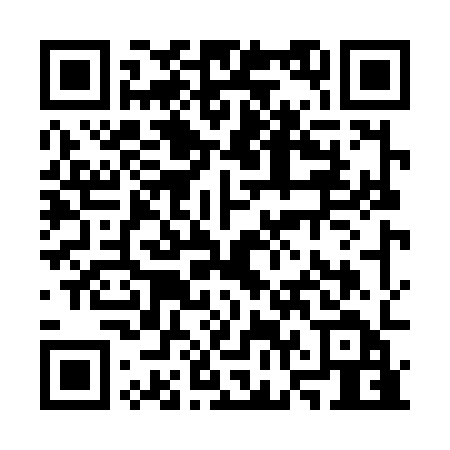 Ramadan times for Barsbek, GermanyMon 11 Mar 2024 - Wed 10 Apr 2024High Latitude Method: Angle Based RulePrayer Calculation Method: Muslim World LeagueAsar Calculation Method: ShafiPrayer times provided by https://www.salahtimes.comDateDayFajrSuhurSunriseDhuhrAsrIftarMaghribIsha11Mon4:434:436:4312:293:306:166:168:0812Tue4:404:406:4012:283:316:186:188:1113Wed4:374:376:3812:283:326:206:208:1314Thu4:354:356:3512:283:346:226:228:1515Fri4:324:326:3312:283:356:236:238:1716Sat4:294:296:3012:273:366:256:258:1917Sun4:264:266:2812:273:376:276:278:2118Mon4:244:246:2512:273:396:296:298:2419Tue4:214:216:2312:263:406:316:318:2620Wed4:184:186:2012:263:416:336:338:2821Thu4:154:156:1812:263:426:356:358:3022Fri4:124:126:1512:253:436:376:378:3323Sat4:094:096:1312:253:446:396:398:3524Sun4:064:066:1012:253:466:416:418:3725Mon4:034:036:0812:253:476:436:438:4026Tue4:004:006:0512:243:486:446:448:4227Wed3:573:576:0312:243:496:466:468:4528Thu3:543:546:0012:243:506:486:488:4729Fri3:513:515:5812:233:516:506:508:4930Sat3:473:475:5512:233:526:526:528:5231Sun4:444:446:531:234:537:547:549:541Mon4:414:416:501:224:547:567:569:572Tue4:384:386:481:224:557:587:5810:003Wed4:344:346:451:224:568:008:0010:024Thu4:314:316:431:224:578:028:0210:055Fri4:284:286:401:214:588:038:0310:076Sat4:244:246:381:214:598:058:0510:107Sun4:214:216:351:215:008:078:0710:138Mon4:184:186:331:205:018:098:0910:169Tue4:144:146:301:205:028:118:1110:1910Wed4:114:116:281:205:038:138:1310:21